中式烹调师职业技师证一级地点：全国     费用：6000一级6000不含网报鉴定费式烹调师证共设五个等级，分别为：初级（国家职业资格五级）、中级（国家职业资格四级）、高级（国家职业资格三级）、技师（国家职业资格二级）、高级技师（国家职业资格一级）。国家职业资格中式烹调师指的是运用煎、炒、烹、炸、熘、爆、煸、蒸、烧、煮等多种烹调技法，根据成菜要求，对烹饪原料、辅料、调料、进行加工，制作中式菜肴的人员。证书颁发部门：人力资源和社会保障厅出证周期：6-8个月学员报名所需材料：身份证正反面-白底照片-毕业证电子版-手机号学员需参加考试取得证书备注：必须有高级才能考技师证书样本：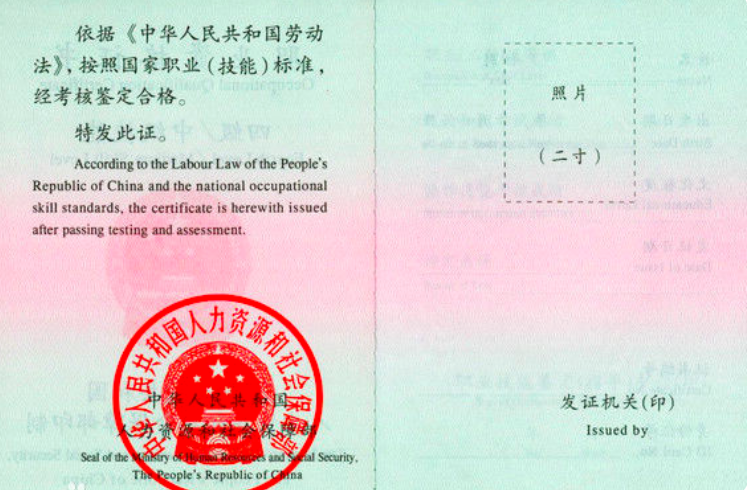 